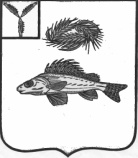 АДМИНИСТРАЦИЯНОВОРЕПИНСКОГО МУНИЦИПАЛЬНОГО ОБРАЗОВАНИЯЕРШОВСКОГО МУНИЦИПАЛЬНОГО РАЙОНАСАРАТОВСКОЙ ОБЛАСТИПОСТАНОВЛЕНИЕот 01.11.2016 г				№ 20Об определении форм участия граждан в обеспечении первичных мер пожарной безопасности на территории Новорепинского муниципального образованияНа основании Федеральных законов от 21 декабря 1994 года № 69-ФЗ «О пожарной безопасности», от 6 октября 2003 года № 131-ФЗ «Об общих принципах организации местного самоуправления в Российской Федерации», в целях определения форм участия граждан в обеспечении первичных мер пожарной безопасности в населенных пунктах Новорепинского МО, администрация Новорепинского муниципального образования, ПОСТАНОВЛЯЕТ:1. Определить формы участия граждан в обеспечении первичных мер пожарной безопасности на работе и в быту на территории Новорепинского муниципального образования:- соблюдение требований пожарной безопасности;- иметь в помещениях и строениях, находящихся в их собственности (пользовании), первичные средства тушения пожаров и противопожарный инвентарь;- при обнаружении пожаров немедленно уведомлять о них пожарную охрану;- до прибытия пожарной охраны принимать посильные меры по эвакуации людей, локализации пожаров;- оказывать содействие пожарной охране при тушении пожаров;- выполнять предписания, постановления и иные законные требования должностных лиц государственного надзорного органа;- предоставлять в порядке, установленном законодательством Российской Федерации, возможность должностным лицам государственного надзорного органа проводить обследования и проверки принадлежащих им производственных, хозяйственных, жилых и иных помещений и строений в целях контроля за соблюдением требований пожарной безопасности и пресечения их нарушений;- обеспечение собственниками индивидуальных жилых домов, жилых помещений наличия на участках емкости (бочки) с водой или огнетушителя;- в период действия особого противопожарного режима: участвовать в патрулировании населенных пунктов, контролировать граждан при введении запрета на посещение лесополос, принятие дополнительных мер, препятствующих распространению пожаров на земли населенных пунктов (увеличение противопожарных разрывов по границам населенных пунктов, создание противопожарных минерализованных полос и подобные меры), контролировать граждан при введение запрета на разведение костров, проведение пожароопасных работ на определенных участках;- участвовать в созданных и создавать добровольные пожарные общества, добровольные пожарные учреждения, состоять в объектовых и территориальных пожарных командах или дружинах;- оказывать помощь органам местного самоуправления в проведении пожарной пропаганды вести разъяснительную работу.2. Довести информацию до населения, путем обнародования в специально отведенных местах на официальном сайте.3. Контроль за исполнением настоящего распоряжения возложить на заместителя главы Новорепинского муниципального образования Самойлова Сергея Валентиновича.Глава Новорепинского муниципального образования					В.В.Солоп